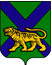 ТЕРРИТОРИАЛЬНАЯ ИЗБИРАТЕЛЬНАЯ КОМИССИЯ
ГОРОДА УССУРИЙСКАРЕШЕНИЕ г. УссурийскОб изменении персональных данных члена участковой избирательной комиссии с правом решающего голоса избирательного участка № 2813В связи с изменением персональных данных члена участковой избирательной комиссии с правом решающего голоса избирательного участка № 2813, в соответствии со статьей 26 Федерального закона «Об основных гарантиях избирательных прав и права на участие в референдуме граждан Российской Федерации», статьей 27 Избирательного кодекса Приморского края, территориальная избирательная комиссия города Уссурийска РЕШИЛА:Изменить сведения в персональных данных члена участковой избирательной комиссии с правом решающего голоса избирательного участка           № 2813 Краснослободцевой Ирины Сергеевны, заменив фамилию Краснослободцева на Выставкина.Направить настоящее решение в участковую избирательную комиссию избирательного участка № 2813 для сведения.Выдать Выставкиной Ирине Сергеевне удостоверение установленного образца.Разместить настоящее решение на официальном сайте администрации Уссурийского городского округа в разделе «Территориальная избирательная комиссия города Уссурийска» в информационно-телекоммуникационной сети «Интернет».Председатель комиссии                                                                         И.Л. ИзотоваСекретарь комиссии			                                               М.В. Болтенко17.11.2022                          № 63/284